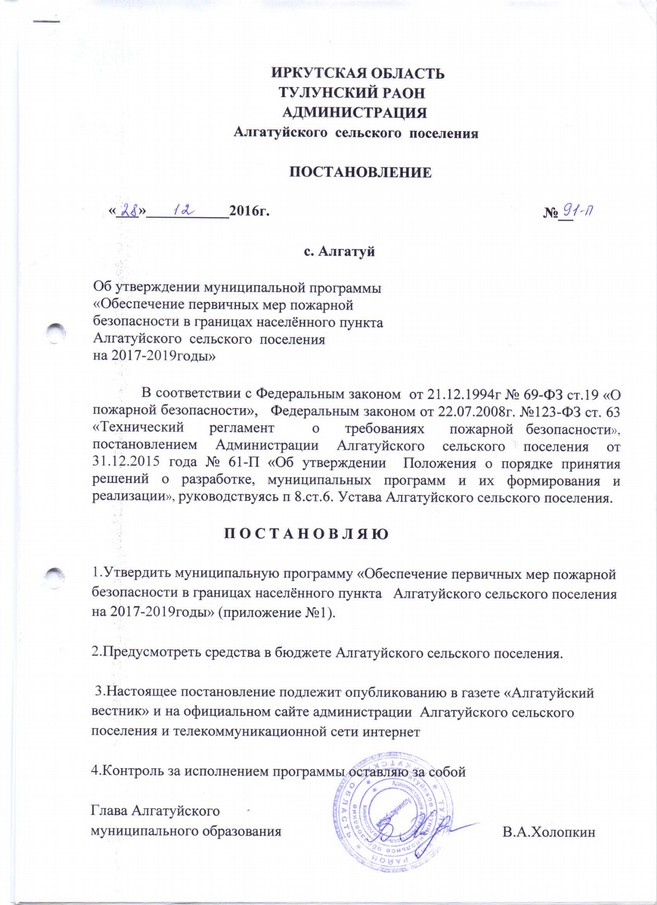                                                                                                                                      Приложение №1                     к постановлению Администрации        Алгатуйского муниципального образования                         «_28__»___12___2016г. № 91-ПМуниципальная программа «Обеспечение первичных мер пожарной безопасности в границах населённого пункта Алгатуйского сельского поселения на 2017 -2019 годы»                                 Паспорт программы.1. Паспорт программы2. Содержание проблемы и обоснование необходимости ее решения программно-целевым методом.3. Основные цели и задачи программы.4. Перечень мероприятий программы5. Механизм реализации программы.6. Оценка эффективности реализации программы.2. Содержание проблемы и обоснование необходимости ее  решения программно - целевым методом             Основными причинами  возникновения пожаров и гибели людей является неосторожное обращение с огнем, нарушение правил пожарной безопасности при эксплуатации электроприборов. Для стабилизации обстановки с пожарами администрацией Алгатуйского сельского поселения ведется определенная работа по предупреждению пожаров. -проводится корректировка нормативных документов, руководящих и планирующих документов по вопросам обеспечения пожарной безопасности;  -ведется периодическое освещение информации документов по указанной тематике  путем опубликования в газете «Алгатуйский вестник» и расклеивания  агитационного материала на досках объявлений. -проводятся совещания, заседания комиссии по обеспечению пожарной безопасности с руководителями объектов и ответственными за пожарную безопасность, по вопросам обеспечения пожарной безопасности. -Вместе с тем подавляющая часть населения не имеет четкого представления о реальной опасности пожаров, поскольку система мер по противопожарной пропаганде  по обучению мерам пожарной безопасности недостаточна и следовательно неэффективна.В соответствии с Федеральными  законами от 21 декабря 1994г. №-69- ФЗ«О пожарной безопасности, и ФЗ-№123 от 22 июля 2008г. «Технический регламент о требованиях пожарной безопасности» обеспечение первичных мер пожарной безопасности предполагает:реализацию полномочий органов местного самоуправления по решению вопросов организационно-правового, материально- технического обеспечения пожарной безопасности муниципального образования;разработку и осуществление мероприятий по обеспечению пожарной безопасности муниципальной собственности, которые должны предусматриваться в планах и программах развития территории, обеспечение надлежащего состояния источников противопожарного водоснабжения, содержание в исправном состоянии средств обеспечения пожарной безопасности жилых и общественных зданий, находящихся в муниципальной собственности;разработку и организацию выполнения муниципальных программ по вопросам обеспечения пожарной безопасности;разработку плана  привлечения сил и средств для тушения пожаров и проведения аварийно- спасательных работ на территории муниципального поселения и контроль за ее выполнением.установление особого противопожарного режима на территории муниципального образования, а также дополнительных требований на время его действия.обеспечение беспрепятственного проезда пожарной техники к месту пожара.обеспечение связи оповещения населения о пожареорганизацию обучения населения мерам пожарной безопасности и пропаганды в области пожарной безопасности, содействию распространения  пожарно - технических знаний;создание условий для организации добровольной пожарной охраны, а также для участия граждан в обеспечении первичных мер пожарной безопасности; социальное и экономическое стимулирование участия граждан и организаций  в добровольной пожарной охране, в том числе участия в борьбе с пожарами;9) оказание органам государственной власти субъектов Российской Федерации в информировании населения о мерах пожарной безопасности, в том  числе  посредством организации проведения  собраний населения. Данная программа предусматривает решение задач, которые способствуют  использованию финансовых ресурсов с наибольшей эффективностью  по  «Обеспечение  первичных мер пожарной безопасности в границах  Алгатуйского сельского поселения на 2017 -2019 годы»   Программа позволит указать целевые показатели совершенствования  с финансовыми  возможностями местного   бюджета, сформировать местный бюджет на основе среднесрочного планирования  расходов,  финансировать задачи, нацеленные на достижение  результатов, а также предусмотреть механизмы контроля целевых показателей,  отражающих результативность и эффективность  в проведении   обеспечения    первичных мер пожарной безопасности в границах  населённого пункта Алгатуйского сельского поселения на 2017 -2019годы»3.Основные цели и задачи программы.     Конкретная  деятельность по выходу из сложившейся ситуации связанная  с планированием и  организацией  работ  по вопросам обеспечения первичных мер пожарной безопасности, по мобилизации финансовых и организационных ресурсов, должна осуществляться в соответствии с настоящей программой. Основными целями программы: - является усиление  системы противопожарной защиты  сельского поселения, создание необходимых условий  для укрепления пожарной безопасности, снижение гибели, травматизма людей на пожарах, уменьшение материального ущерба от пожара. Для достижения  этих целей необходимо решение  следующих задач: -совершенствование нормативной, правовой, методической и технической базы  по обеспечению предупреждения пожаров в жилом секторе, общественных  и производственных зданиях; -повышению готовности подразделений противопожарной службы к тушению пожаров и ведению аварийно- спасательных работ; -реализация первоочередных мер по противопожарной защите жилья, муниципальных учреждений, объектов образования, здравоохранения, культуры,  иных объектов массового нахождения людей; -взаимодействие подразделений ведомственных противопожарных служб расположенных на территории сельского поселения, как на договорной основе, так и рамках межведомственного взаимодействия;-создание добровольных пожарных дружин,  способных оказать помощь, в том числе и при тушении пожаров, ликвидации их последствий; -совершенствование противопожарной пропаганды при использованиисредств массовой информации, наглядной агитации, листовок, личных бесед с гражданами, достижение в этом направлении стопроцентного охвата населения; Предусмотренные в программе мероприятия имеют характер мер пожарной безопасности и ставят своей целью решение наиболее острых проблем укрепления противопожарной защиты территории сельского поселения, за счет целевого выделения бюджетных средств, при освоении, которых  в короткие сроки создаются необходимые условия  для кардинальных изменений в деле укрепления пожарной безопасности защиты и здоровья граждан от пожаров 4. Перечень программных мероприятий.  Перечень мероприятий, объем финансирования с разбивкой по годам и источникам финансирования, планируемых к выполнению в рамках программы, приведен в таблице. 5. Механизм реализации программы.    Управление реализацией программы осуществляет муниципальный заказчик Администрация  Алгатуйского  сельского  поселения, которая организует выполнение всех программных мероприятий с действующим законодательством Российской Федерации, Иркутской области и нормативно – правовыми актами Алгатуйского сельского поселения Организации, выполняющие работы по муниципальным контрактам, привлекаются к участию в реализации программы на конкурсной основе в соответствии  с  Федеральным законом от 05 апреля 2013 года № 44-ФЗ «О контрактной системе в сфере закупок товаров, работ, услуг для обеспечения государственных и муниципальных нужд»Муниципальный заказчик программы несет ответственность за реализацию программы, уточняет сроки реализации программы и объемы их финансирования Муниципальным заказчиком программы выполняются следующие основные задачи:-Экономический анализ эффективности программных проектов и мероприятий программы; -Подготовка предложений по составлению плана инвестиционных и текущих расходов на очередной период;-Корректировка плана реализации программы по источникам и объемам финансирования и по перечню предлагаемых к реализации  задач программы по результатам принятия областного и местного бюджетов и уточнения возможных объемов финансирования из других источников.-мониторинг выполнения показателей программы и сбора оперативной отчетной информации, подготовки и представления в установленном порядке отчетов о ходе реализации программы.-мероприятия программы реализуются посредством заключения муниципальных контрактов, договоров между муниципальным заказчиком и исполнителями программы.-контроль за реализацией программы осуществляется Администрацией Алгатуйского сельского поселения.-исполнитель программы Администрация Алгатуйского сельского поселения.- ежеквартально собирает информацию об исполнении каждого мероприятия программы и общем объеме фактически произведенных расходов всего по мероприятиям программы, и в том числе, по источникам финансирования.- осуществляет обобщение и подготовку информации о ходе ее реализации.6. Оценка эффективности   реализации программы. Прогнозируемые конечные результаты реализации программы предусматривают снижение экономии времени заправки подручных средствводой с водонапорных башен до приезда пожарных машин, снижение ущерба и риска возникновения пожаров, обеспечение специальной одеждой и инвентарем добровольных народных дружин. В результате реализации программы ожидается:- предполагается уменьшить количество  травмированных и погибших людей при пожаре;-обеспечить сокращение общего количества пожаров и материальных потерь от них.-повысит уровень культуры пожарной безопасности среди населения;-улучшить уровень культуры пожарной безопасности среди населения;-улучшить противопожарную защиту объектов бюджетной сферы, жилых домов граждан. Эффективность программы социально экономического развития Алгатуйского сельского поселения оценивается по следующим  показателям.- В проведении единой  политике в части повышения уровня обеспечения  первичных мер пожарной безопасности.- повышения экологической безопасности окружающей среды.                                                                                                     Приложение №3                                               СВЕДЕНИЯ                                                                                                                 О СОСТАВЕ И ЗНАЧЕНИЯХ ЦЕЛЕВЫХ ПОКАЗАТЕЛЕЙ МУНИЦИПАЛЬНОЙ ПРОГРАММЫ АЛГАТУЙСКОГО СЕЛЬСКОГО  ПОСЕЛЕНИЯ   Приложение № 4                                                              ПЕРЕЧЕНЬ                    ОСНОВНЫХ МЕРОПРИЯТИЙ  МУНИЦИПАЛЬНОЙ ПРОГРАММЫ                   АЛГАТУЙСКОГО СЕЛЬСКОГО ПОСЕЛЕНИЯ(далее – муниципальная программа)                                                                                                           Приложение № 6         РЕСУРСНОЕ  ОБЕСПЕЧЕНИЕ   РЕАЛИЗАЦИИ   МУНИЦИПАЛЬНОЙ     ПРОГРАММЫ  ЗА СЧЕТ СРЕДСТВ,  ПРЕДУСМОТРЕННЫХ В  БЮДЖЕТЕ               АЛГАТУЙСКОГО  СЕЛЬСКОГО   ПОСЕЛЕНИЯПриложение №7ПРОГНОЗНАЯ (СПРАВОЧНАЯ) ОЦЕНКА РЕСУРСНОГО ОБЕСПЕЧЕНИЯРЕАЛИЗАЦИИ МУНИЦИПАЛЬНОЙ ПРОГРАММЫАЛГАТУЙСКОГО СЕЛЬСКОГО ПОСЕЛЕНИЯ ЗА СЧЕТ ВСЕХ ИСТОЧНИКОВ ФИНАНСИРОВАНИЯ1.Наименование программы Муниципальная программа «Обеспечение первичных мер пожарной безопасности в границах населённого пункта Алгатуйского  сельского поселения на 2017 -2019 годы» 2.Основание для разработки ПрограммыПостановление  Администрации     Алгатуйского  сельского поселения от  31.12.2015года № 61/1-П «Об утверждении  Положения о порядке принятия решений о разработке, муниципальных программ их формирования и реализации »Гражданский кодекс Российской Федерации, Бюджетный кодекс Российской Федерации, Федеральный закон от 06.10.2003г. №131-ФЗ «Об общих принципах организации местного самоуправления в Российской Федерации».ФЗ-№69 от 21.12.1994г. ст.19 «О пожарной безопасности»ФЗ№123 от 22.07.2008г. ст. 63 «Технический регламент о требованиях пожарной безопасности».3. Куратор          программыАдминистрация Алгатуйского сельского поселения4.Разработчик программыАдминистрация Алгатуйского сельского поселения5.Исполнители ПрограммыАдминистрация Алгатуйского сельского поселения.6.Подпрограммы муниципальной программы Не имеет7.Основные цели ПрограммыОсновными целями программы является: Обеспечение первичных  мер пожарной безопасности в границах населенного пункта Алгатуйского сельского поселения. Для этого необходимо  принятие экстренных мер бюджетной поддержки.Совершенствование системы комплексного решения проблем по безопасности  граждан8.Основные задачи программыОсновной задачей программы является: 1.Обеспечение необходимых условий для реализации мер пожарной безопасности, защиты жизни и здоровья граждан, материальных ценностей в границах поселения от пожаров.2.Совершенствование мероприятий противопожарной пропаганды, предупреждение пожаров, совершенствование  по организации предупреждения  и тушения пожаров, применение противопожарной защиты 3.Реализация государственной политики и требований  законодательных и иных нормативно-правовых актов в области  «Обеспечение  первичных мер пожарной безопасности в границах  Алгатуйского сельского поселения на 2017 -2019 годы»4.Обеспечение целевого расходования бюджетных  средств  выделенных в соответствии с  Бюджетом  Алгатуйского сельского поселения9.Сроки  и этапы реализации  программы2017- 2019 год10.Источники финансирования программыСредства местного бюджета11.Объем финансирования2017 год –   40,0 руб.2018 год –   40,0 руб.2019год  -    40,0 руб.12.Ожидаемые конечные результаты реализации Программы Программа позволит:-Укрепление пожарной безопасности  территории сельского поселения, снижение количества пожаров, гибели  и  травмирования  людей при пожарах, достигаемое за счет качественного обеспечения органами местного самоуправления первичных мер пожарной безопасности;-относительное  сокращение материального ущерба от пожаров;-улучшить  экологическое состояние    окружающей среды.-в целях пожарной безопасности  необходимо иметь достаточный запас воды.13.Система организации контроля за исполнением Программы Анализ хода реализации программы и контрольза  выполнением  осуществляется  Алгатуйским сельским поселением по этапам в течение всего срока реализации Программы.№ п/пНаименование программных мероприятийСрокисполнения2017годтыс. руб.2018годтыс. руб.2019годгод1.Услуги техники на период пожара2017-2019г20,0 20,020,02.Приобретение пожарного инвентаря2017-2019г10,010,010,03.Устройство защитных противопожарных полос2017-2019г.10,010,010,0Итого 40,0 40,0 40,0№ п/пНаименование целевого показателяЕд. изм.              Значения целевых показателей              Значения целевых показателей              Значения целевых показателей              Значения целевых показателей              Значения целевых показателей              Значения целевых показателей              Значения целевых показателей№ п/пНаименование целевого показателяЕд. изм.отчетный годтекущий год (оценка)2017 год2018 год2019 год...год завершения действия программы1             2 3   4    5   6    7  89    101.Услуги техники на период пожара 2017 г.100 %100%100%    2019 г.2.Приобретение пожарного инвентаря2017г100 %100%100%    2019г.3.Устройство защитных противопожарных полос2017г100 %100%100%     2019г.№ п/пНаименование подпрограммы муниципальной программы, основного мероприятияОтветственный исполнительСрокСрокОжидаемый конечный результат реализации основного мероприятияЦелевые показатели муниципальной программы (подпрограммы), на достижение которых оказывается влияние№ п/пНаименование подпрограммы муниципальной программы, основного мероприятияОтветственный исполнительначала реализацииокончания реализацииОжидаемый конечный результат реализации основного мероприятияЦелевые показатели муниципальной программы (подпрограммы), на достижение которых оказывается влияние1234567Подпрограмма 1Подпрограмма 1Подпрограмма 1Подпрограмма 1Подпрограмма 1Подпрограмма 11Услуги техники на период пожара Администрацияс/поселения2017г2019г2.Приобретение пожарного инвентаряАдминистрацияс/поселения2017г2019г.3.Устройство защитных противопожарных полосАдминистрацияс/поселения2017г2019г.Наименование программы, подпрограммы,основного мероприятия, мероприятияОтветственный исполнитель, соисполнители,участники, исполнители мероприятийИсточники финансированияРасходы (тыс. руб.), годыРасходы (тыс. руб.), годыРасходы (тыс. руб.), годыРасходы (тыс. руб.), годыНаименование программы, подпрограммы,основного мероприятия, мероприятияОтветственный исполнитель, соисполнители,участники, исполнители мероприятийИсточники финансирования2017г2018г2019гвсего         1              2      3       4       5     8программа «Обеспечениепервичных мер пожарной безопасности в границах населённого пункта Алгатуйского  сельского поселения на 2017 -2019 годы»    всего, в том числе: Всего40,040,040,0120,0программа «Обеспечениепервичных мер пожарной безопасности в границах населённого пункта Алгатуйского  сельского поселения на 2017 -2019 годы»    всего, в том числе: Местный бюджет (далее – МБ)40,040,040,0120,0программа «Обеспечениепервичных мер пожарной безопасности в границах населённого пункта Алгатуйского  сельского поселения на 2017 -2019 годы»    всего, в том числе: Средства районного бюджета, предусмотренные в местном бюджете (далее – РБ) – при наличии 0000программа «Обеспечениепервичных мер пожарной безопасности в границах населённого пункта Алгатуйского  сельского поселения на 2017 -2019 годы»    всего, в том числе: Средства областного бюджета, предусмотренные в местном бюджете (далее - ОБ) – при наличии0000программа «Обеспечениепервичных мер пожарной безопасности в границах населённого пункта Алгатуйского  сельского поселения на 2017 -2019 годы»    всего, в том числе: Средства федерального бюджета, предусмотренные в местном бюджете (далее - ФБ) - при наличии0000программа «Обеспечениепервичных мер пожарной безопасности в границах населённого пункта Алгатуйского  сельского поселения на 2017 -2019 годы»    всего, в том числе: Иные источники, предусмотренные в местном бюджете (далее - ИИ) - при наличии0000программа «Обеспечениепервичных мер пожарной безопасности в границах населённого пункта Алгатуйского  сельского поселения на 2017 -2019 годы»    Администрация Алгатуйского сельского поселенияВсего40,040,040,0120,0программа «Обеспечениепервичных мер пожарной безопасности в границах населённого пункта Алгатуйского  сельского поселения на 2017 -2019 годы»    Администрация Алгатуйского сельского поселенияМБ40,040,040,0120,0программа «Обеспечениепервичных мер пожарной безопасности в границах населённого пункта Алгатуйского  сельского поселения на 2017 -2019 годы»    Администрация Алгатуйского сельского поселенияРБ0000программа «Обеспечениепервичных мер пожарной безопасности в границах населённого пункта Алгатуйского  сельского поселения на 2017 -2019 годы»    Администрация Алгатуйского сельского поселенияОБ0000программа «Обеспечениепервичных мер пожарной безопасности в границах населённого пункта Алгатуйского  сельского поселения на 2017 -2019 годы»    Администрация Алгатуйского сельского поселенияФБ0000программа «Обеспечениепервичных мер пожарной безопасности в границах населённого пункта Алгатуйского  сельского поселения на 2017 -2019 годы»    Администрация Алгатуйского сельского поселенияИИ0000Наименование программы, подпрограммы,основного мероприятия, мероприятияОтветственный исполнитель, соисполнители,участники, исполнители мероприятийИсточники финансированияОценка расходов (тыс. руб.), годыОценка расходов (тыс. руб.), годыОценка расходов (тыс. руб.), годыОценка расходов (тыс. руб.), годыНаименование программы, подпрограммы,основного мероприятия, мероприятияОтветственный исполнитель, соисполнители,участники, исполнители мероприятийИсточники финансирования2017г2018г2019гвсего123458программа   «Обеспечение первичных мер пожарной безопасности в границах населённого пункта Алгатуйского  сельского поселения на 2017 -2019 годы»  всего, в том числе:Всего40,040,040,0120,0программа   «Обеспечение первичных мер пожарной безопасности в границах населённого пункта Алгатуйского  сельского поселения на 2017 -2019 годы»  всего, в том числе:Местный бюджет (далее – МБ)40,040,040,0120,0программа   «Обеспечение первичных мер пожарной безопасности в границах населённого пункта Алгатуйского  сельского поселения на 2017 -2019 годы»  всего, в том числе:Средства районного бюджета, предусмотренные в местном бюджете (далее – РБ) – при наличии 0000программа   «Обеспечение первичных мер пожарной безопасности в границах населённого пункта Алгатуйского  сельского поселения на 2017 -2019 годы»  всего, в том числе:Средства областного бюджета, предусмотренные в местном бюджете (далее - ОБ) – при наличии0000программа   «Обеспечение первичных мер пожарной безопасности в границах населённого пункта Алгатуйского  сельского поселения на 2017 -2019 годы»  всего, в том числе:Средства федерального бюджета, предусмотренные в местном бюджете (далее - ФБ) - при наличии0000программа   «Обеспечение первичных мер пожарной безопасности в границах населённого пункта Алгатуйского  сельского поселения на 2017 -2019 годы»  всего, в том числе:Иные источники, предусмотренные в местном бюджете (далее - ИИ) - при наличии0000программа   «Обеспечение первичных мер пожарной безопасности в границах населённого пункта Алгатуйского  сельского поселения на 2017 -2019 годы»  Администрация Алгатуйского сельского поселенияВсего40,040,040,0120,0программа   «Обеспечение первичных мер пожарной безопасности в границах населённого пункта Алгатуйского  сельского поселения на 2017 -2019 годы»  Администрация Алгатуйского сельского поселенияМБ40,040,040,0120,0программа   «Обеспечение первичных мер пожарной безопасности в границах населённого пункта Алгатуйского  сельского поселения на 2017 -2019 годы»  Администрация Алгатуйского сельского поселенияРБ0000программа   «Обеспечение первичных мер пожарной безопасности в границах населённого пункта Алгатуйского  сельского поселения на 2017 -2019 годы»  Администрация Алгатуйского сельского поселенияОБ0000программа   «Обеспечение первичных мер пожарной безопасности в границах населённого пункта Алгатуйского  сельского поселения на 2017 -2019 годы»  Администрация Алгатуйского сельского поселенияФБ0000программа   «Обеспечение первичных мер пожарной безопасности в границах населённого пункта Алгатуйского  сельского поселения на 2017 -2019 годы»  Администрация Алгатуйского сельского поселенияИИ0000